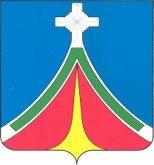 Калужская областьГОРОДСКАЯ ДУМАгородского поселения «Город ЛЮдиново»рЕШЕНИЕ07.02. 2020 г.                                                                      № 07-рОб утверждении изменений в Правила землепользования и застройки муниципального образования городского поселения «Город Людиново»В соответствии с Градостроительным кодексом Российской Федерации, Федеральным законом от 06.10.2003 №131-ФЗ «Об общих принципах организации местного самоуправления в Российской Федерации, Уставом городского поселения «Город Людиново», с учетом протокола публичных слушаний от 17.01.2020 № 20 и заключения о результатах публичных слушаний от 20.01.2020, Городская Дума городского поселения «Город Людиново»  РЕШИЛА:1. Утвердить изменения в Правила землепользования и застройки муниципального образования  «Город Людиново» (прилагается).2. Опубликовать настоящее решение и Правила землепользования и застройки муниципального образования городское поселение «Город Людиново» в порядке, установленном для официального опубликования муниципальных правовых актов, и разместить на официальном сайте администрации муниципального района «Город Людиново и Людиновский район» в сети «Интернет» в разделе «Градостроительство» (http.//адмлюдиново.рф/).3. Контроль за исполнением настоящего решения возложить на председателя комитета по местному самоуправлению и законности И.Н. Синицына.         4. Настоящее решение вступает в силу с момента официального опубликования. Глава городского поселения «Город Людиново»		                                                                          Т.А. Прохорова 